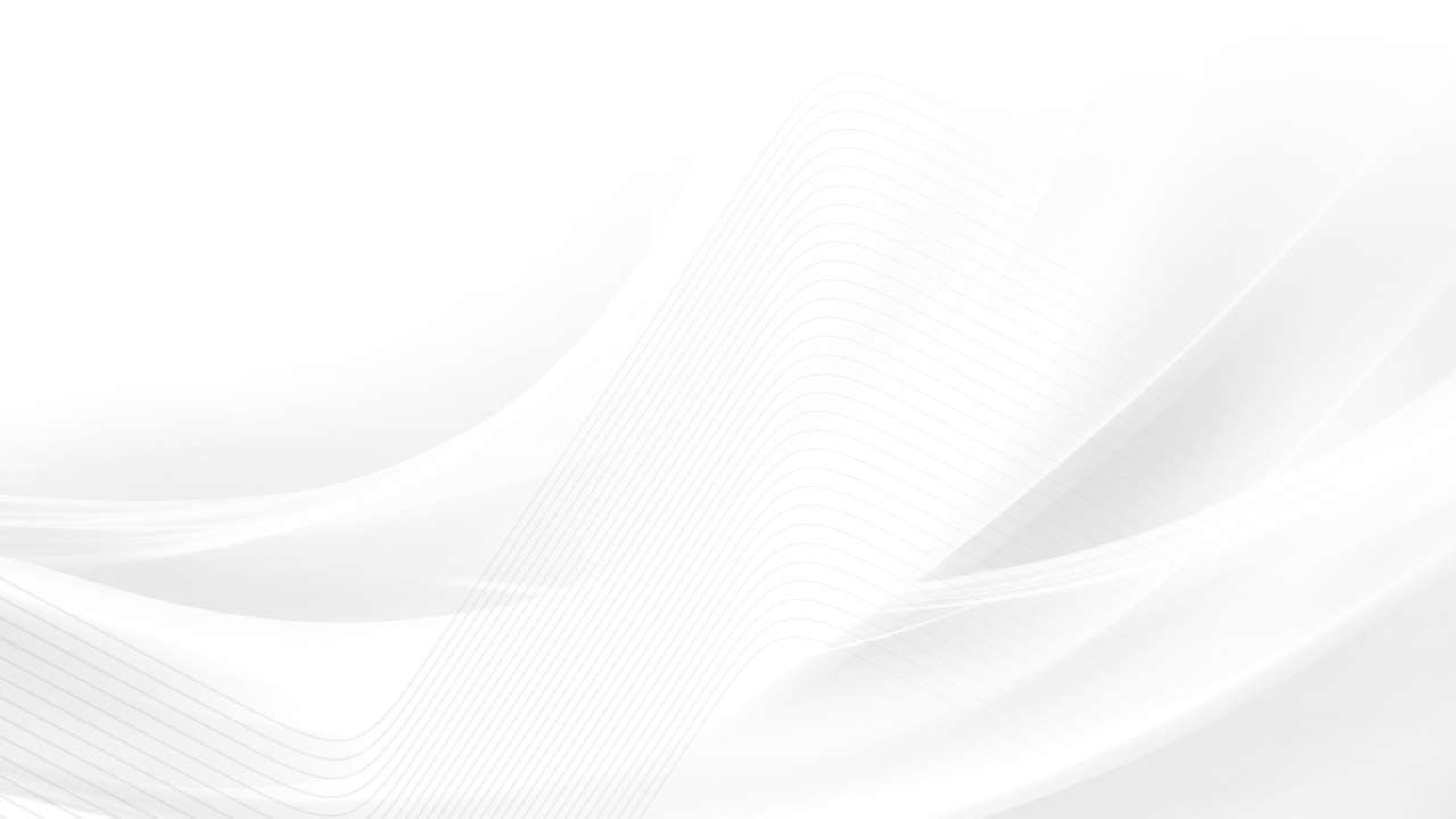 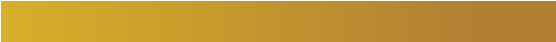 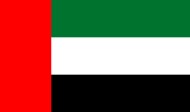 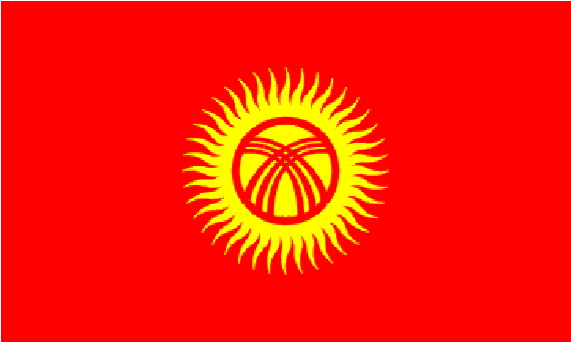 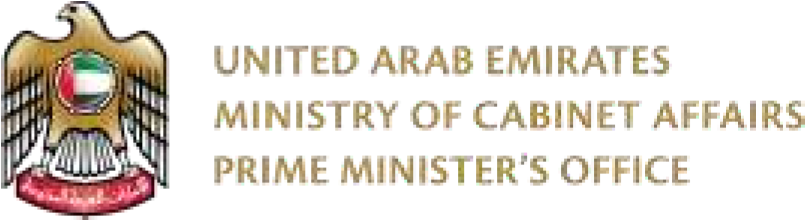 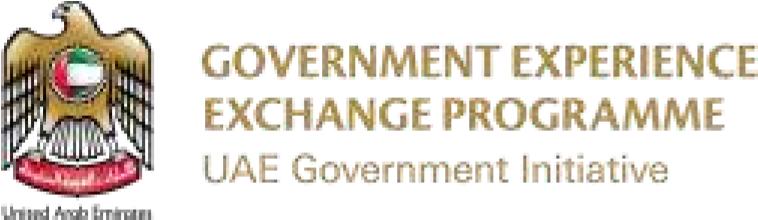 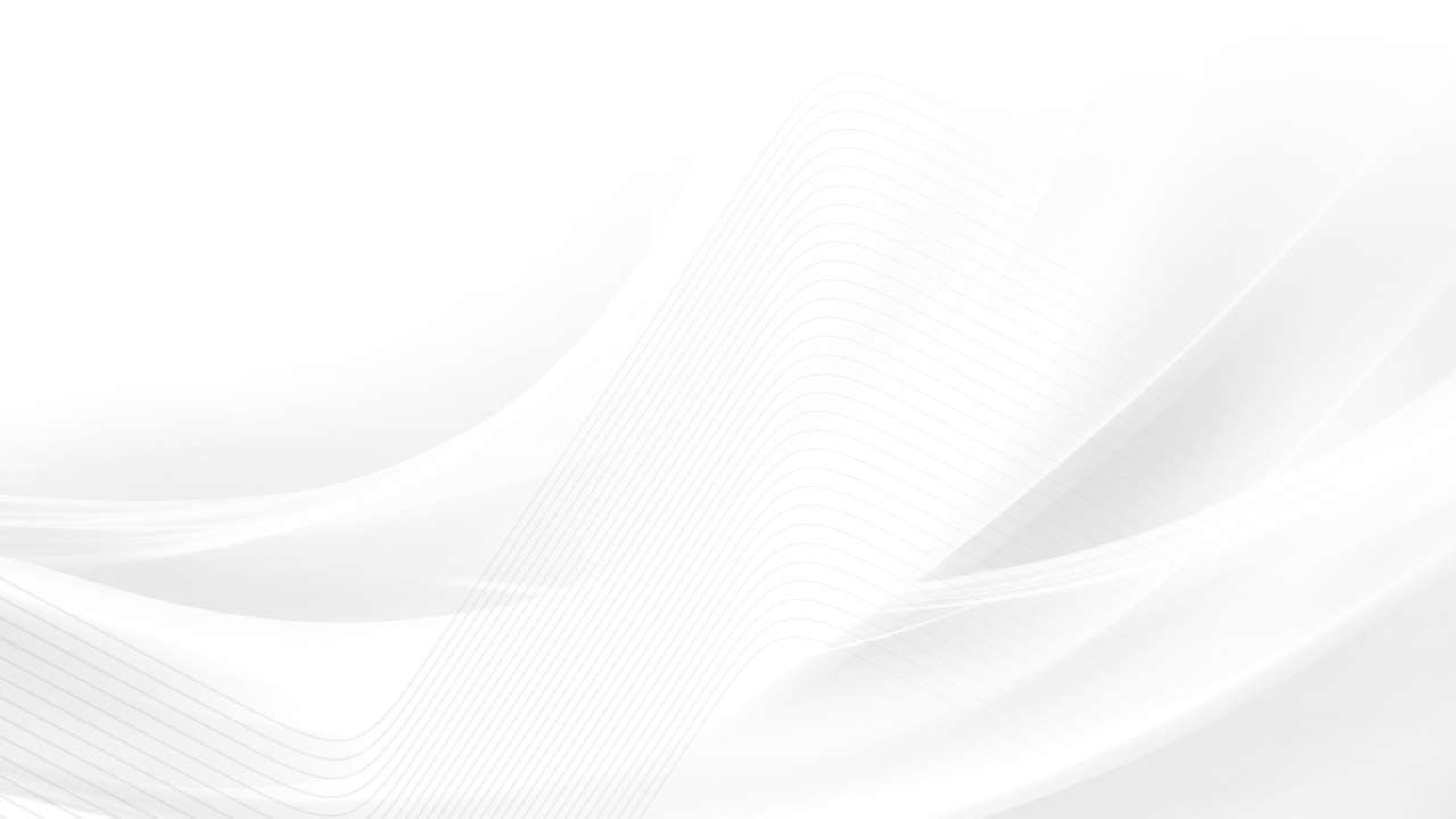 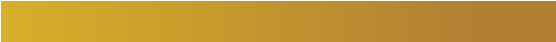 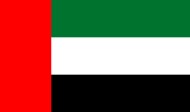 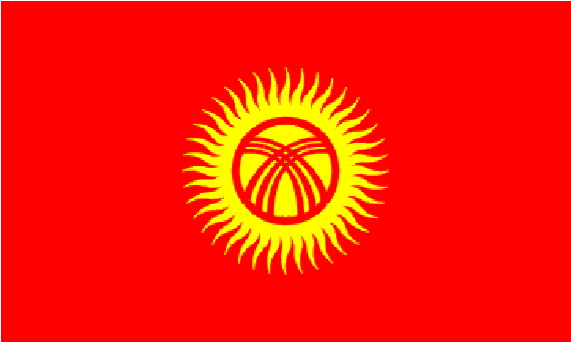                Цели программыЦели обучения К концу программы участники смогут:Учебное расписание программы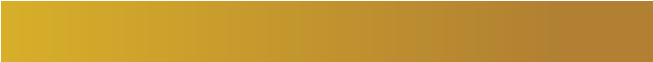 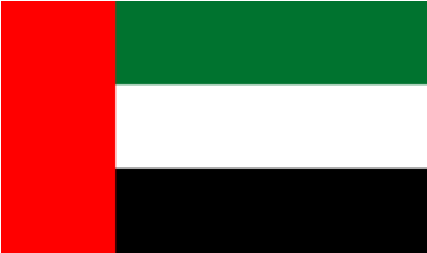 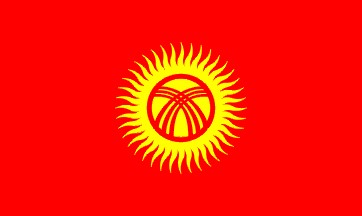 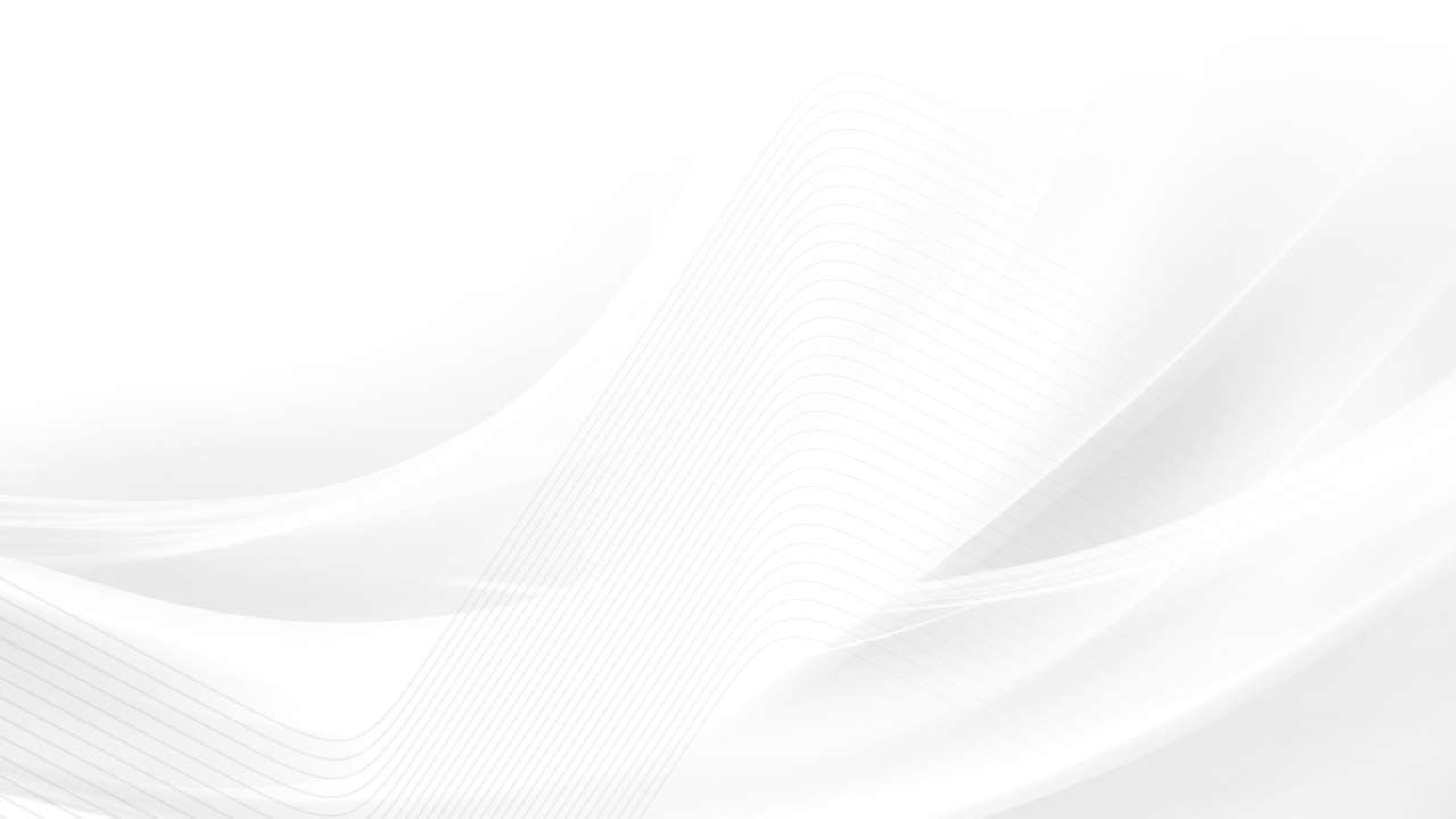 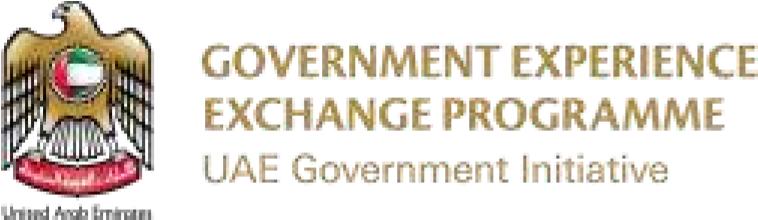 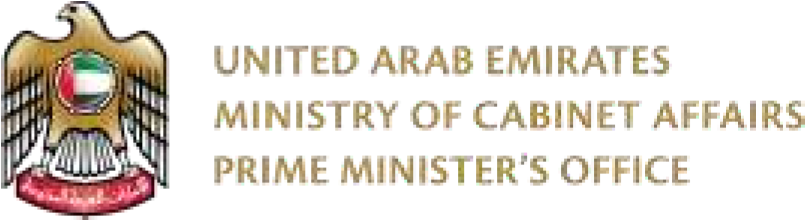 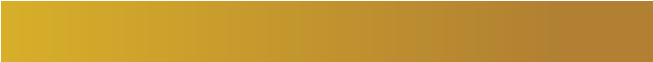 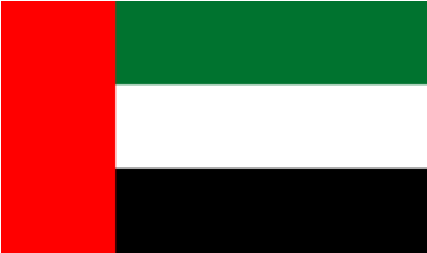 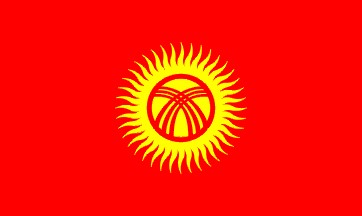 Примерно2 час27 нояб. 2023 Виртуальные сессииВиртуальные сессииФизическая сессияФизическая сессияВиртуальные сессииВиртуальные сессииВизит в ОАЭ (6 дней - физические)Визит в ОАЭ (6 дней - физические)Визит в ОАЭ (6 дней - физические)Визит в ОАЭ (6 дней - физические)Примерно2 час27 нояб. 2023 Agile LeadershipЛидерство в неопределенном мире28 - 29 нояб. 2023Последующие занятия (1)2. Политика, стратегия, управ-ие эффективной деятельностью18 -19 декб. 20233. Передовая инновация20-21 декб. 2023Последующая сессия (2)4. Антикр-ное управление6-7 февр. 20245. Управление ресурсами21 апр. 2024 Последующие занятия (3)Посещение ведущих предприятий и проект Capstone 22-24 апр. 2024Церемония вручения дипломовВиртуальные сессии продолжительностью 1 час для приветствия участников, знакомства с ними и краткого ознакомления с программой и с участниками программы.Допол-но: Ввести в курс дела по программе проекта CapstoneВведение в Agile-лидерствоРазвитие Agile-мышленияАдаптивное принятие решенийФормирование культуры сотрудничестваКультивирование инноваций и креативностиРуководство высокоэффективными Agile-командамиУмение ориентироваться в изменениях и неопределенностиПоследующие занятия (1)Роль лидеров в разработке политики.Разработка политики и стратегий.Оценка, исполнения и мониторинг в политике.Вовлечение заинтересованных сторон.Оценка воздействия политики.Что такое инновации в правительстве?Движущие силы и тенденции для будущих правительств.Правит-во, ориентир-ное на инновации.Что такое инновация?Что такое прорывные инновации?Возможности для прорывных инноваций в госуд-ном секторе.Инновационный процесс.Система управления инновациями.Культивирование культуры инноваций: методы и практики для достижения успеха.Последующая сессия (2)Понимание кризиса: определение, типы и фазы.Коммуникации в кризисных ситуациях.Оценка рисков и управление ими.Принятие решений в кризисных ситуациях.Посткризисная оценка и восстановление.Введение в управление ресурсамиПланирование и распределение ресурсов.Управление человеческими ресурсамиУправление финансовыми ресурсамиИнструменты управления технологиями и ресурсамиПоследующие занятия (3)Цифровой ДубайФедеральное управление государ-ных человеческих ресурсов.Центр правит-ных инноваций имени Мохаммеда бен Рашида.Правит-ный центр акселераторовУслуги 1 центраМузей будущегоПодготовка презентации проекта.Итоговый проект Capstone.26 апреля 2024 г.Виртуальные последующие занятия в рамках проектаВиртуальные последующие занятия в рамках проектаВиртуальные последующие занятия в рамках проектаВиртуальные последующие занятия в рамках проектаВиртуальные последующие занятия в рамках проектаВиртуальные последующие занятия в рамках проектаВиртуальные последующие занятия в рамках проектаВиртуальные последующие занятия в рамках проектаВиртуальные последующие занятия в рамках проекта